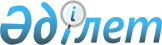 О внесении изменения и дополнений в решение Есильского районного маслихата от 20 февраля 2012 года № 2/5 "Об оказании социальной помощи отдельным категориям нуждающихся граждан"
					
			Утративший силу
			
			
		
					Решение Есильского районного маслихата Акмолинской области от 22 июня 2012 года № 8/5. Зарегистрировано Управлением юстиции Есильского района Акмолинской области 4 июля 2012 года № 1-11-158. Утратило силу решением Есильского районного маслихата Акмолинской области от 29 января 2013 года № 15/4      Сноска. Утратило силу решением Есильского районного маслихата Акмолинской области от 29.01.2013 № 15/4 (вводится в действие со дня официального опубликования).      Примечание РЦПИ:

      В тексте сохранена авторская орфография и пунктуация.

      В соответствии с подпунктом 4) пункта 1 статьи 56 Бюджетного кодекса Республики Казахстан от 4 декабря 2008 года, подпунктом 15) пункта 1 статьи 6 Закона Республики Казахстан от 23 января 2001 года «О местном государственном управлении и самоуправлении в Республике Казахстан», Стандартом государственной услуги «Назначение и выплата социальной помощи отдельным категориям нуждающихся граждан по решениям местных представительных органов», утвержденным постановлением Правительства Республики Казахстан от 7 апреля 2011 года № 394, Есильский районный маслихат РЕШИЛ:



      1. Внести в решение Есильского районного маслихата «Об оказании социальной помощи отдельным категориям нуждающихся граждан» от 20 февраля 2012 года № 2/5 (зарегистрировано в Реестре государственной регистрации нормативных правовых актов № 1-11-151, опубликовано 30 марта 2012 года в районной газете «Жаңа Есіл»), следующие изменение и дополнения:

      абзац второй подпункта 1) пункта 1 изложить в новой редакции:

      «онкологическим больным в размере пяти месячных расчетных показателей и больным туберкулезом в размере восьми месячных расчетных показателей один раз в год;»;

      пункт 1 дополнить подпунктом 10) следующего содержания:

      «10) женщинам в период беременности, являющимся получателями адресной социальной помощи, на дополнительное питание в размере шести месячных расчетных показателей один раз в год.»;

      пункт 2 дополнить подпунктом 10) следующего содержания:

      «10) женщинам в период беременности, являющимся получателями адресной социальной помощи, на дополнительное питание:

      заявление;

      копия документа, удостоверяющего личность заявителя;

      копия СИК;

      копия РНН;

      номер лицевого счета;

      копия документа удостоверяющего местожительство;

      справка, подтверждающая принадлежность заявителя (семьи) к получателям адресной социальной помощи;

      справка медицинского учреждения, подтверждающая беременность.».



      2. Настоящее решение вступает в силу со дня государственной регистрации в Департаменте юстиции Акмолинской области и вводится в действие со дня официального опубликования.      Председатель

      сессии районного маслихата                 Т.Жусупова      Секретарьрайонного маслихата               С.Кудабаев      СОГЛАСОВАНО      Аким Есильского района                     К.Рахметов
					© 2012. РГП на ПХВ «Институт законодательства и правовой информации Республики Казахстан» Министерства юстиции Республики Казахстан
				